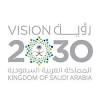 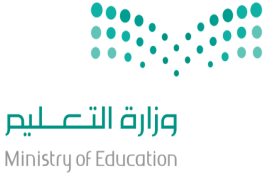 اليوم والتاريخالحصة والفصلالمجال الارشاديالموضوعالنتائجتربوي   صحياجتماعي  نفسيوقائي  أخلاقي استجابة الجميع   تطبيقتكرار للموضوع التفعيل كبرنامج للفصلأخرى .......................تربوي   صحياجتماعي  نفسيوقائي  أخلاقي استجابة الجميع   تطبيقتكرار للموضوع التفعيل كبرنامج للفصلأخرى .......................تربوي   صحياجتماعي  نفسيوقائي  أخلاقي استجابة الجميع   تطبيقتكرار للموضوع التفعيل كبرنامج للفصلأخرى .......................تربوي   صحياجتماعي  نفسيوقائي  أخلاقي استجابة الجميع   تطبيقتكرار للموضوع التفعيل كبرنامج للفصلأخرى .......................تربوي   صحياجتماعي  نفسيوقائي  أخلاقي استجابة الجميع   تطبيقتكرار للموضوع التفعيل كبرنامج للفصلأخرى .......................تربوي   صحياجتماعي  نفسيوقائي  أخلاقي استجابة الجميع   تطبيقتكرار للموضوع التفعيل كبرنامج للفصلأخرى .......................تربوي   صحياجتماعي  نفسيوقائي  أخلاقي استجابة الجميع   تطبيقتكرار للموضوع التفعيل كبرنامج للفصلأخرى .......................تربوي   صحياجتماعي  نفسيوقائي  أخلاقي استجابة الجميع   تطبيقتكرار للموضوع التفعيل كبرنامج للفصلأخرى .......................